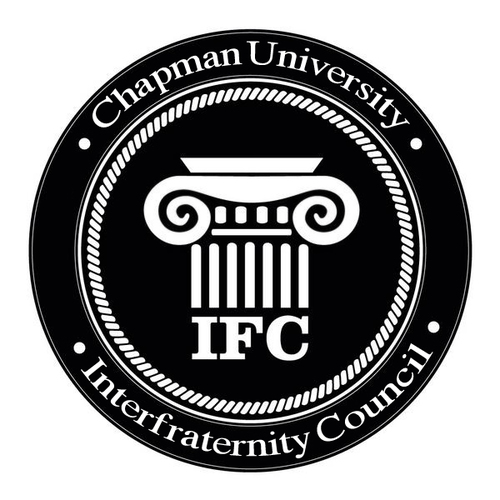       Chapman Interfraternity Council Agenda		                                                     1/30/18President:	Welcome!	Introduction	Voting: Lowering Rush fee, adding additional info to the rush bi-laws	Do we want tabling?	Ideas: Bring up GPA on campus, don’t want to raise the rush GPA?	Exec Retreat Info: Feb.11th, 10AM-2PM	Ideas for advertising Rush?Vice President:Check your Facebook, Accept my friend request pleaseVote: Lowering of Rush Fee to $10Vote: Will tabling be allowed or not during the pre-rush period*Vote: Rush events must be disclosed and calendared prior to the outset of rush in order to be considered legitimate rush events*